Estos son los resultados sobre el cuestionario dirigido a la comunidad educativa sobre la inclusión educativa en colaboración con otros profesores.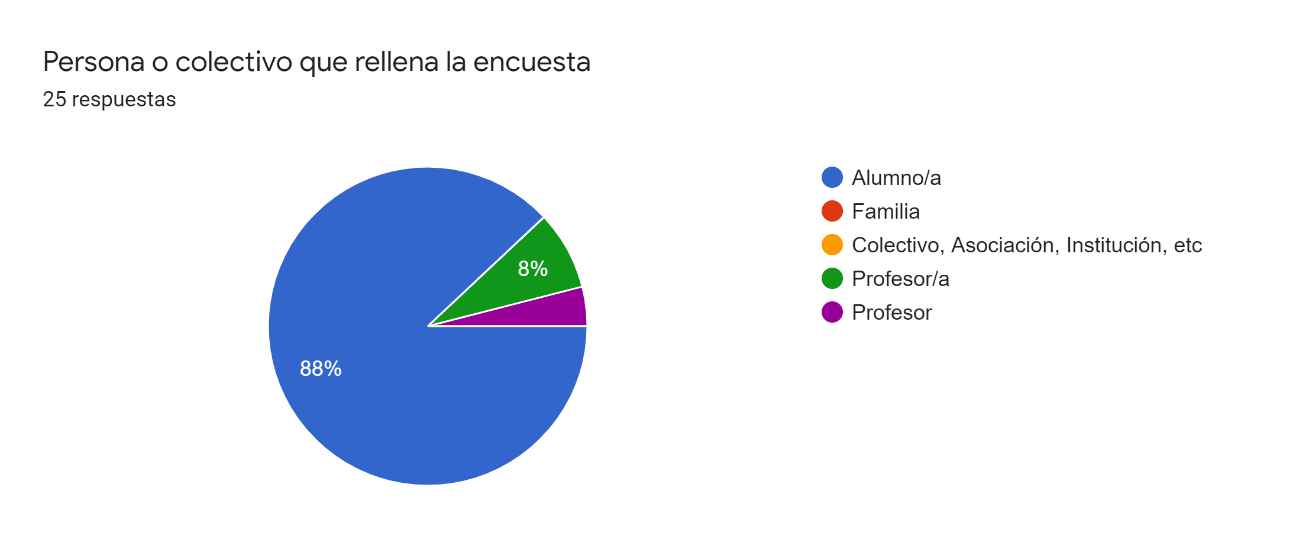 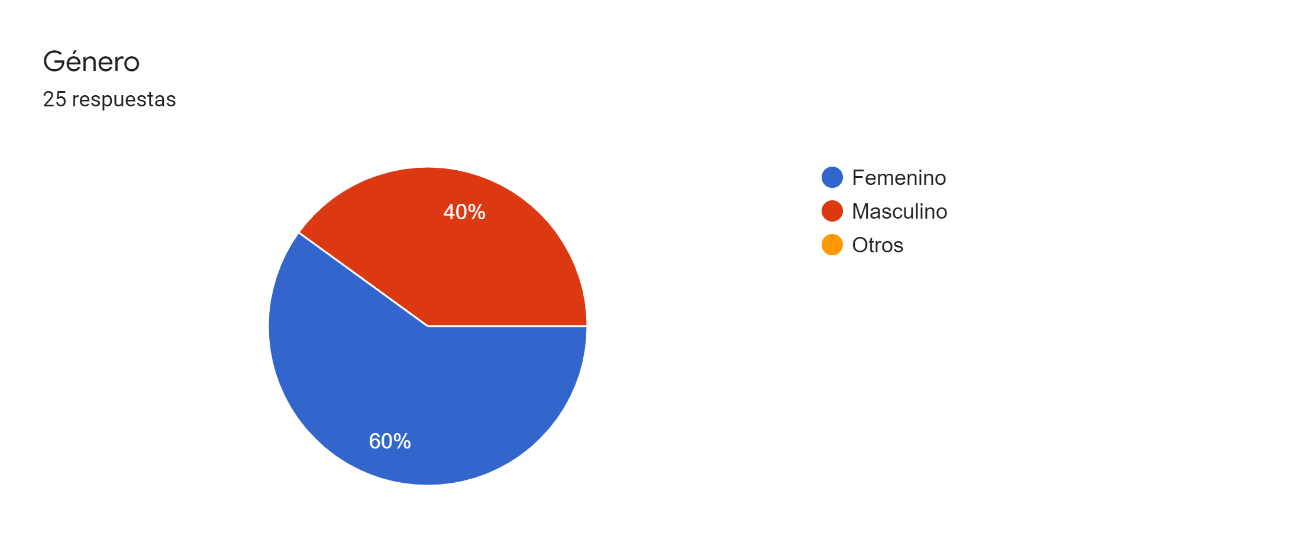 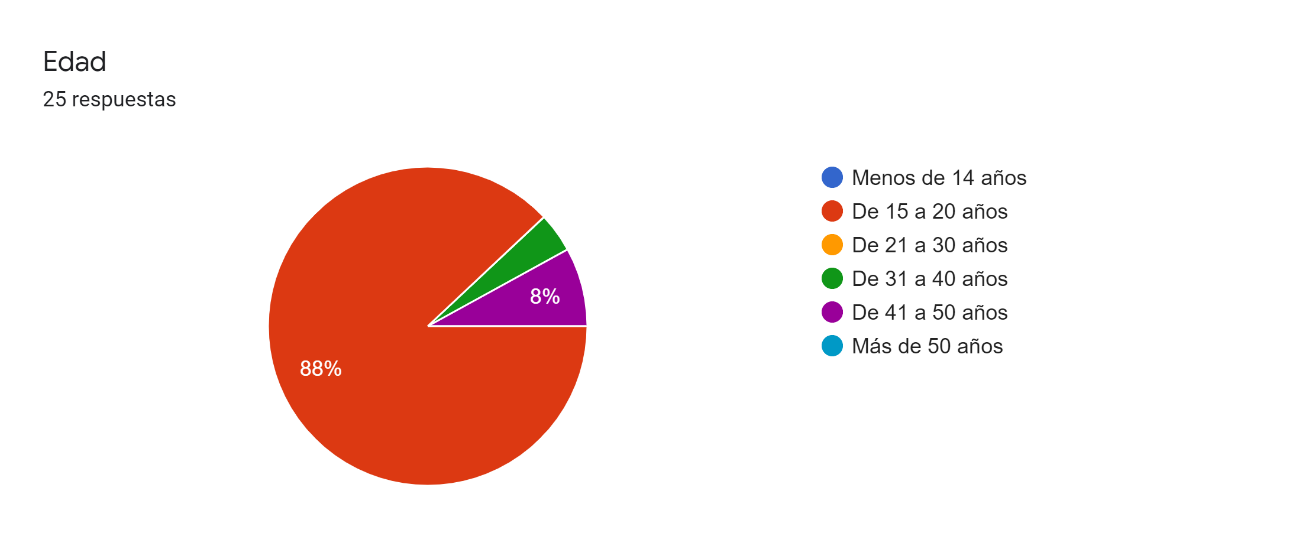 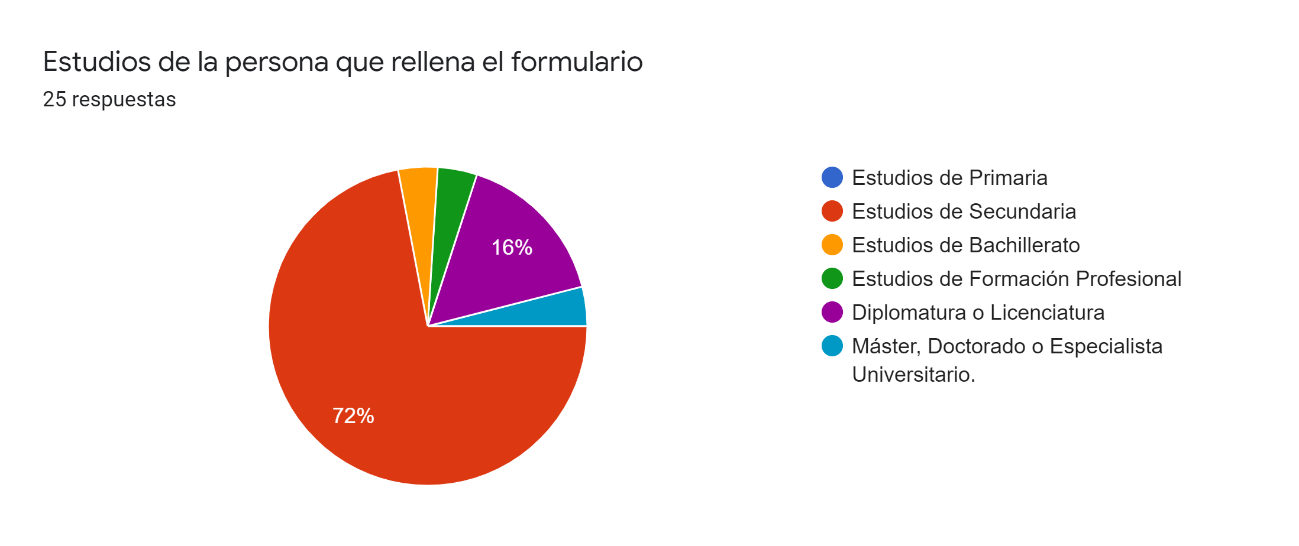 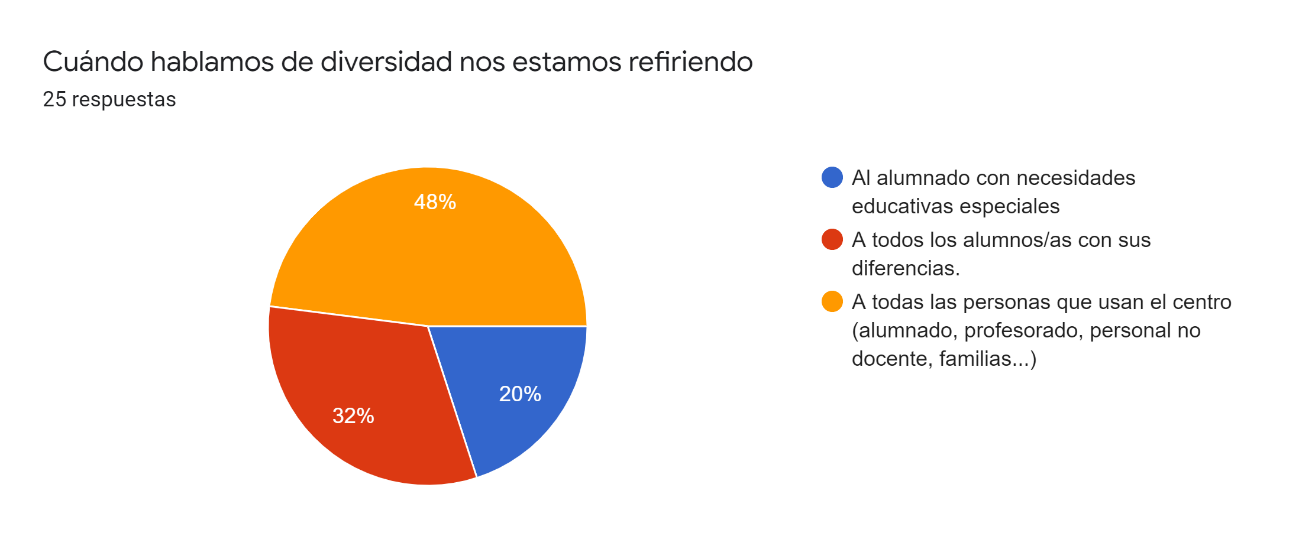 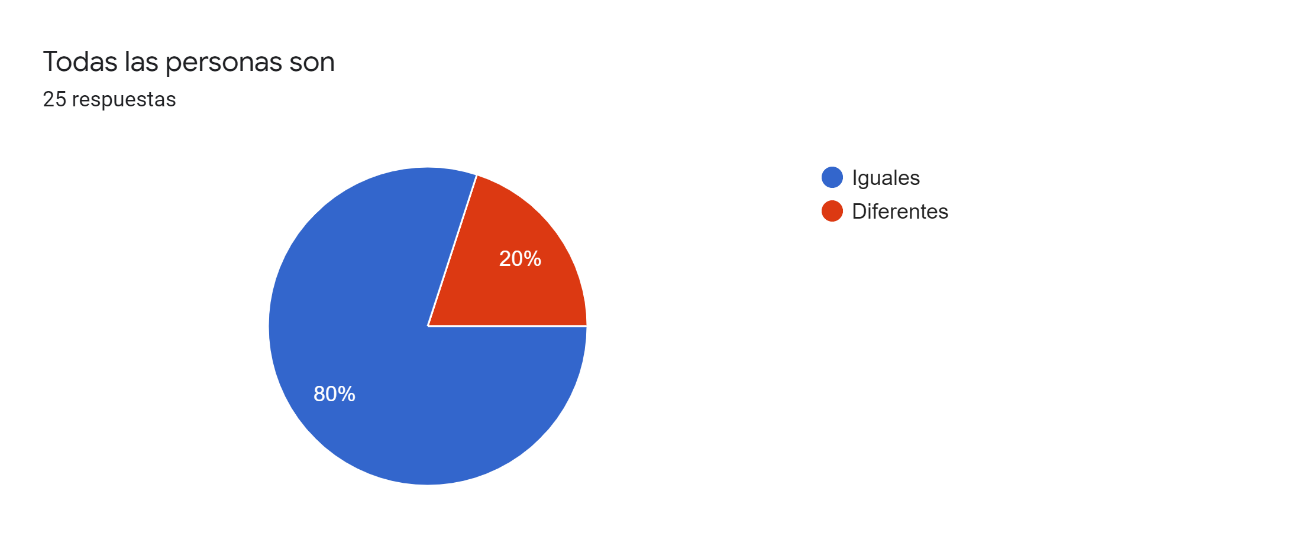 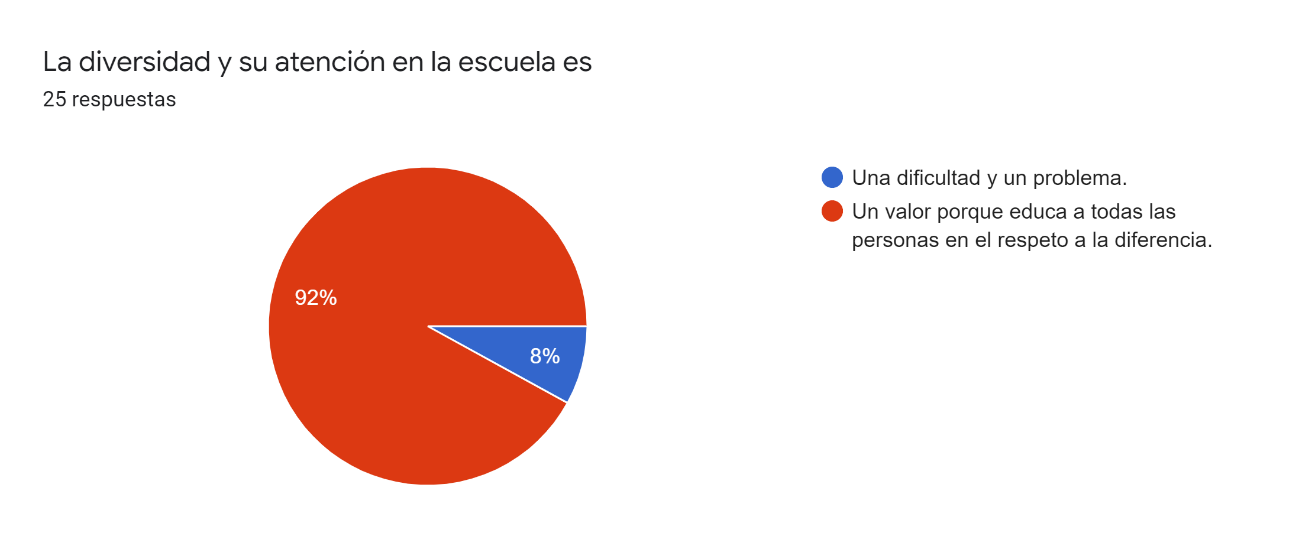 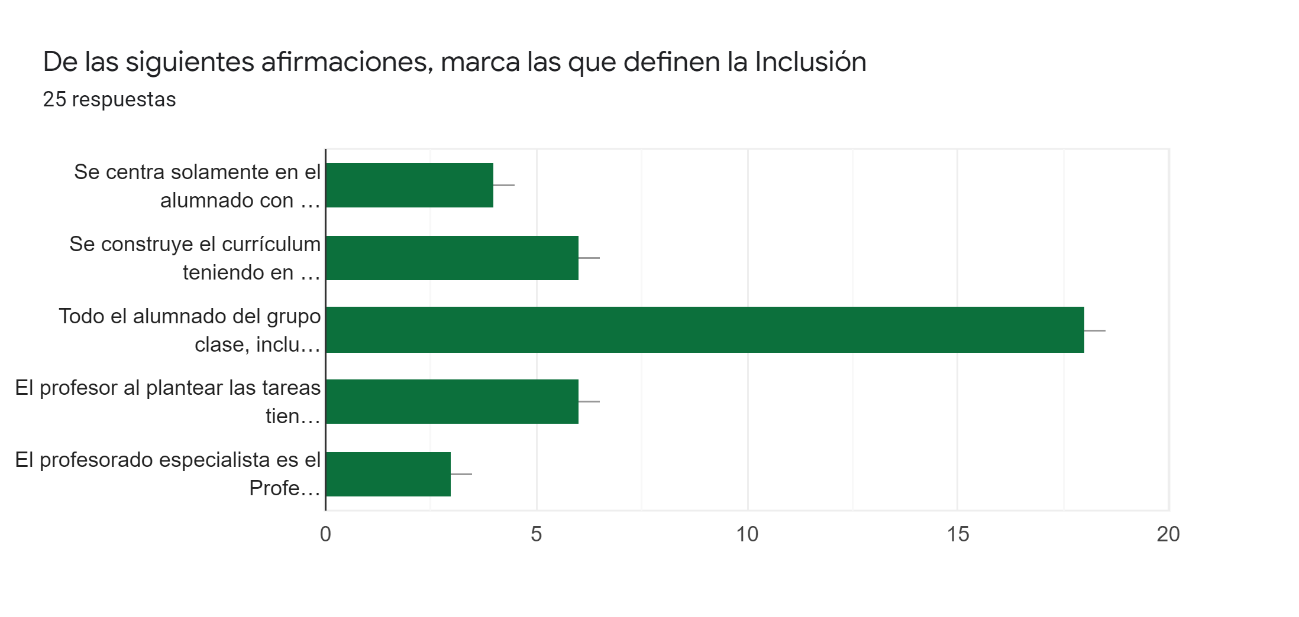 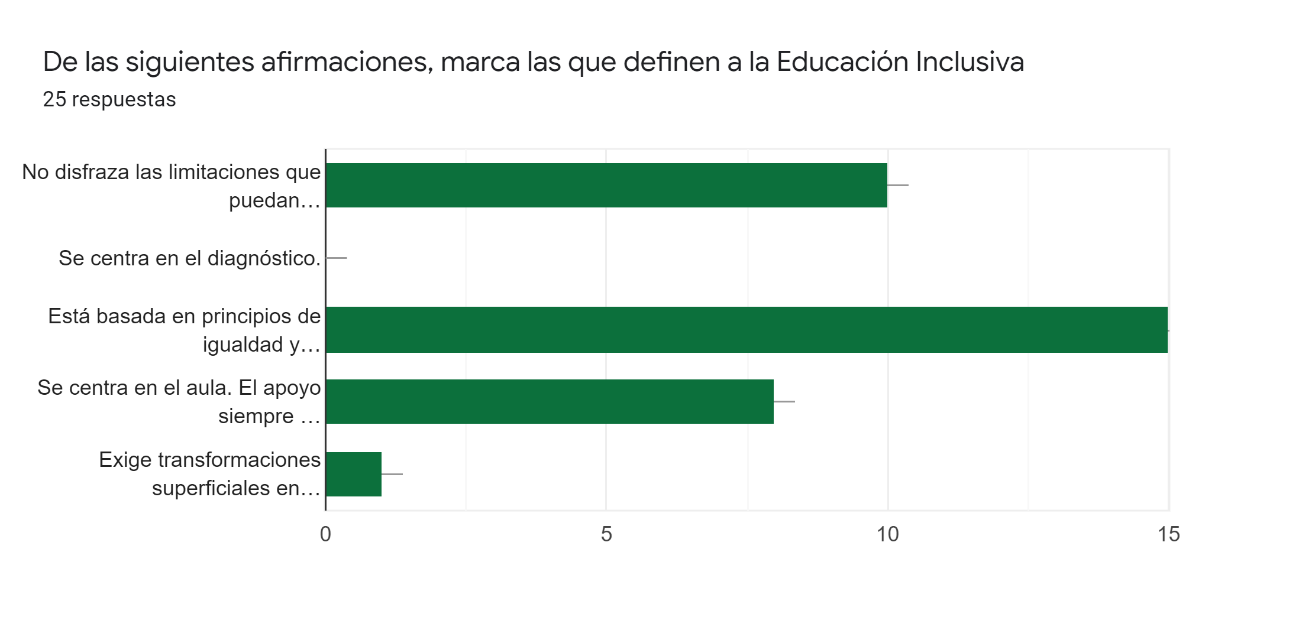 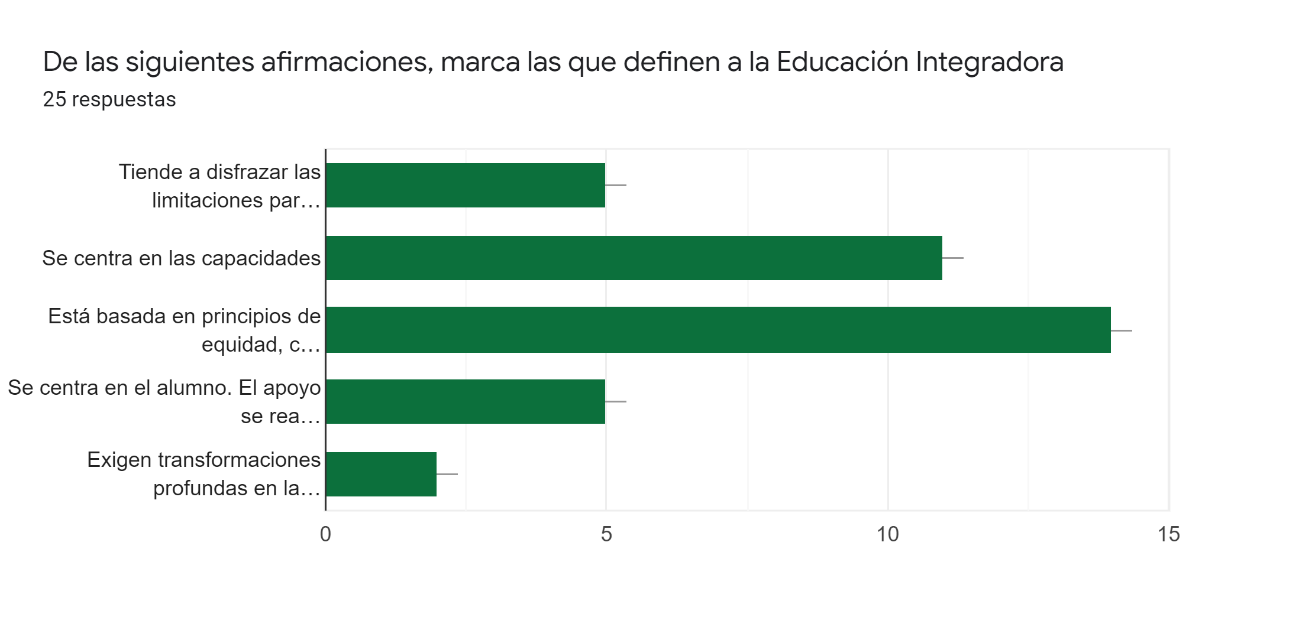 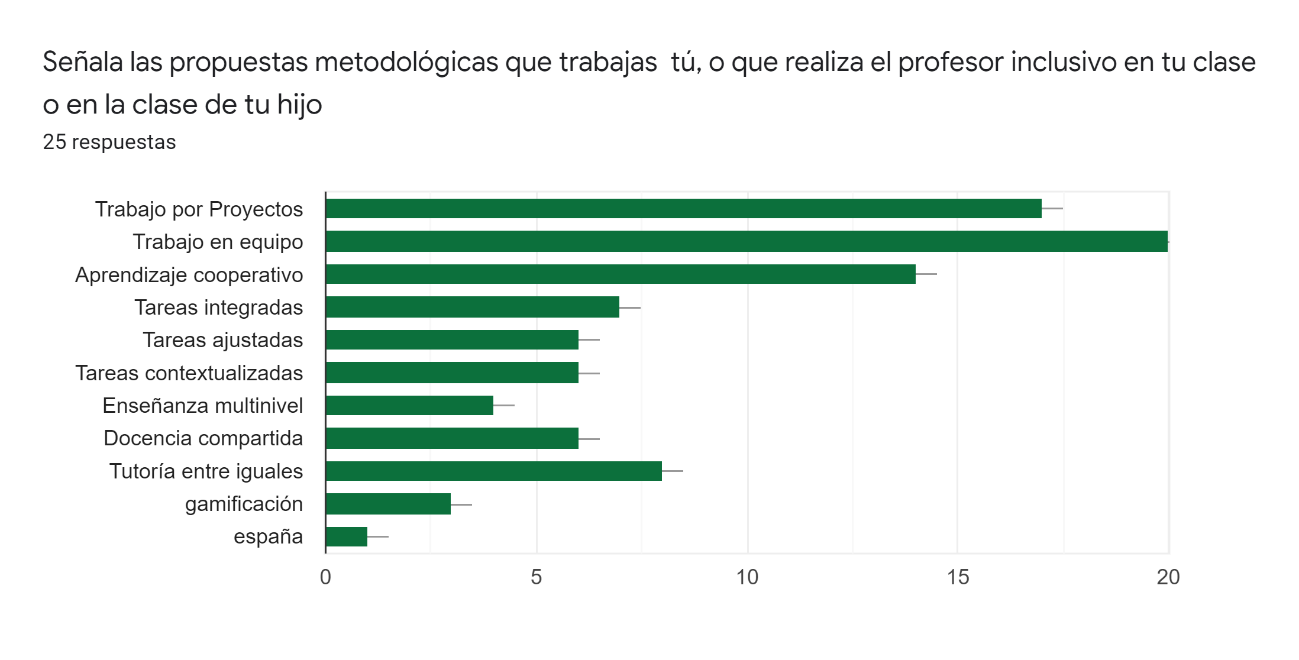 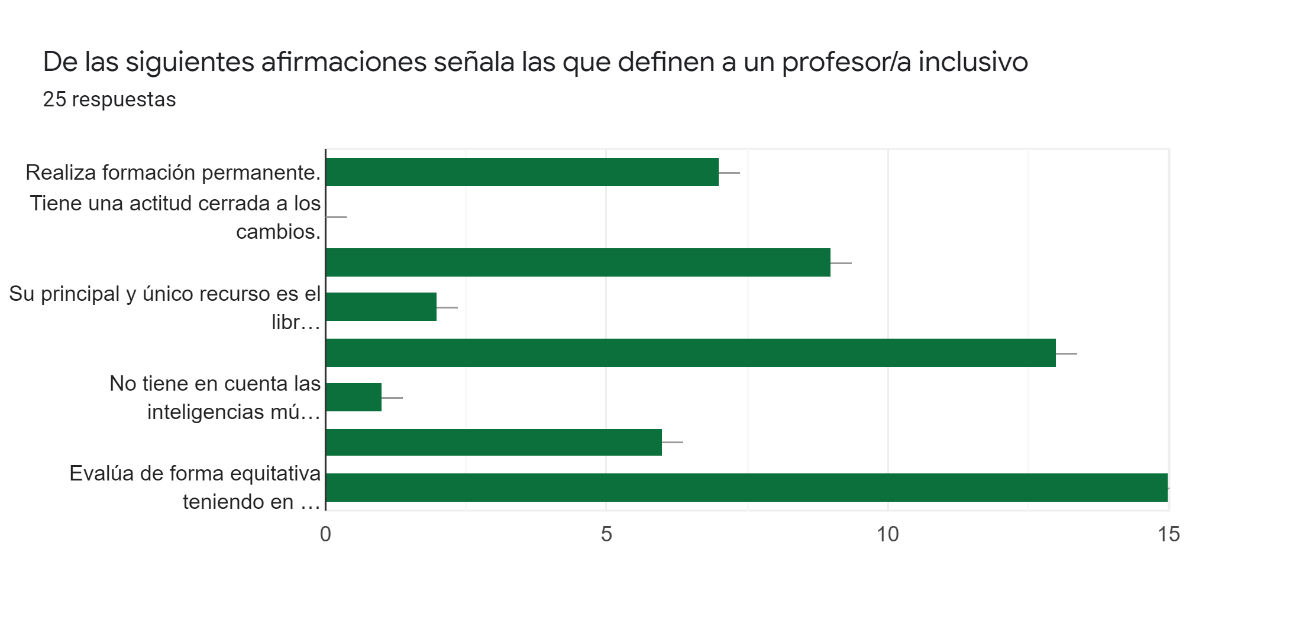 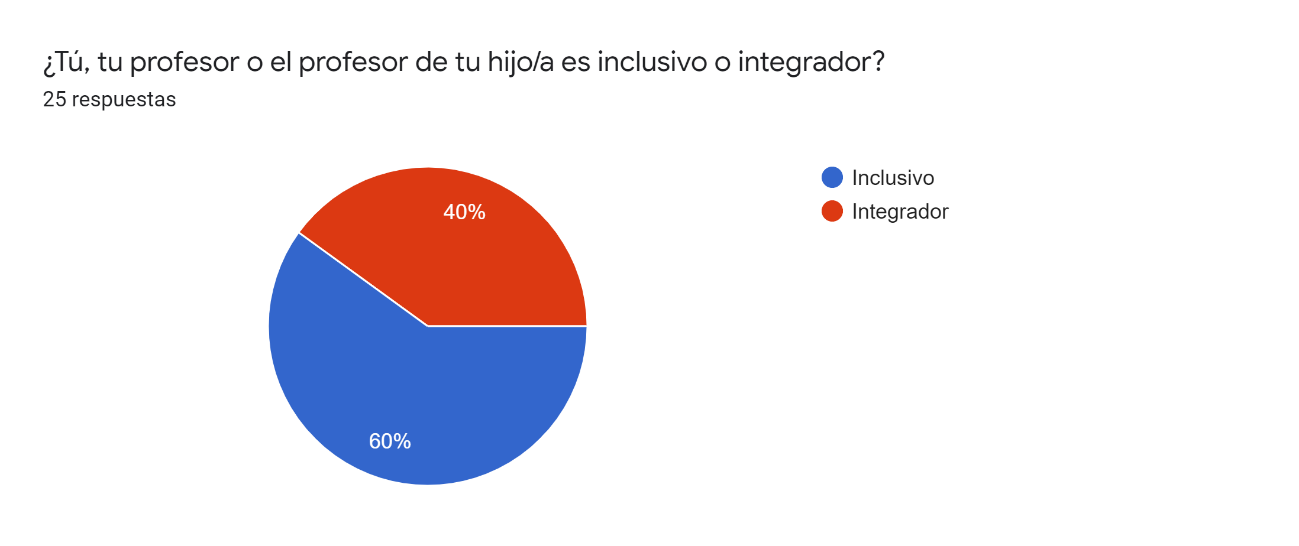 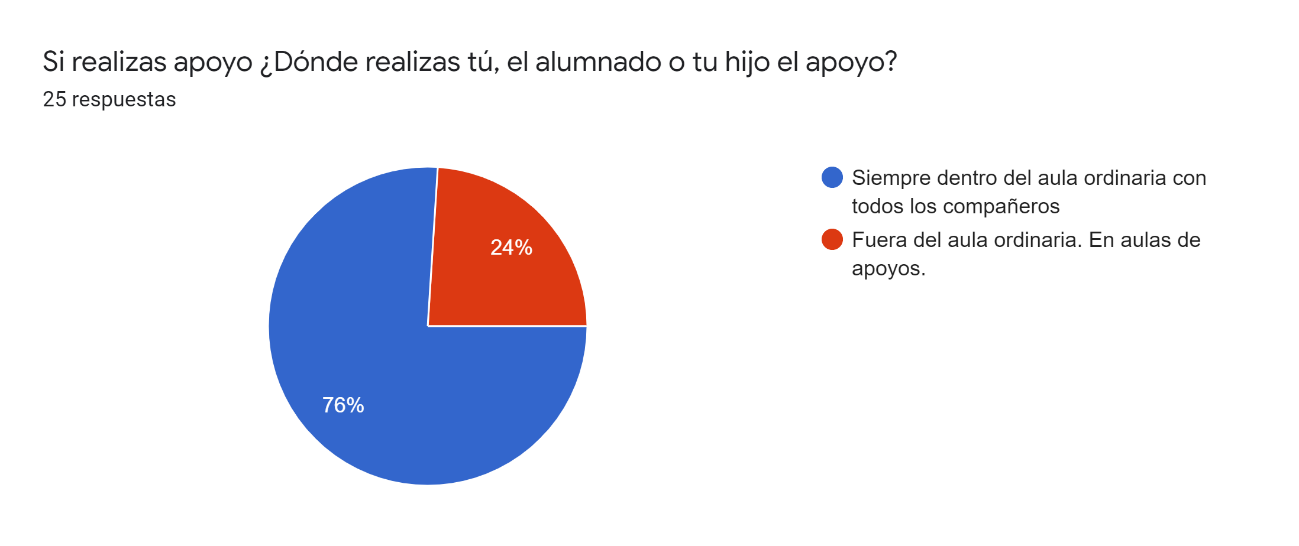 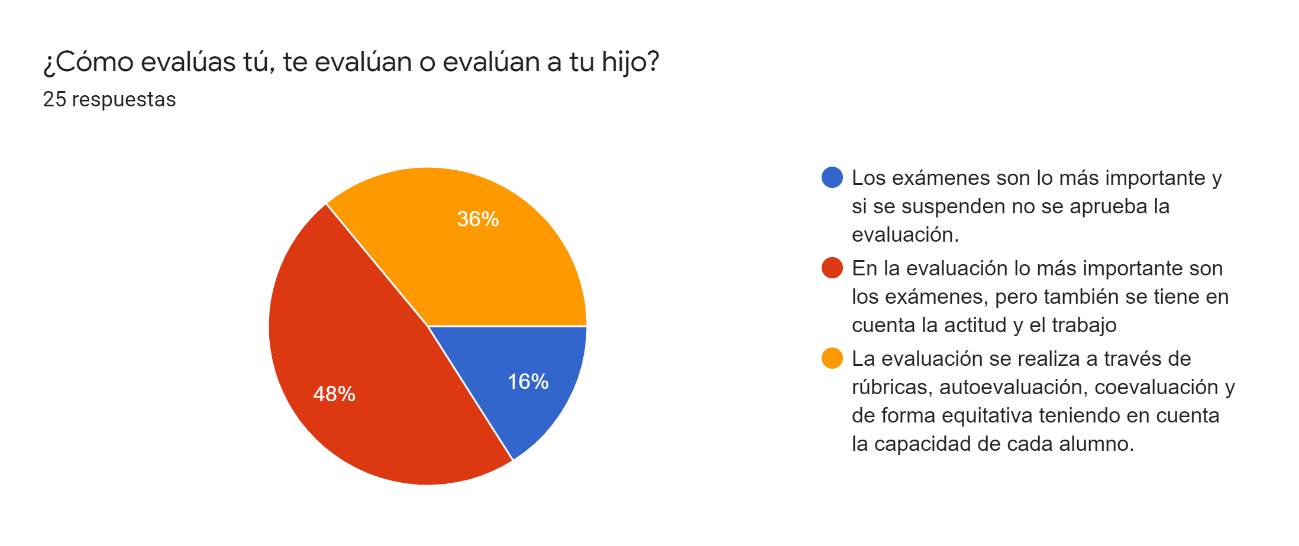 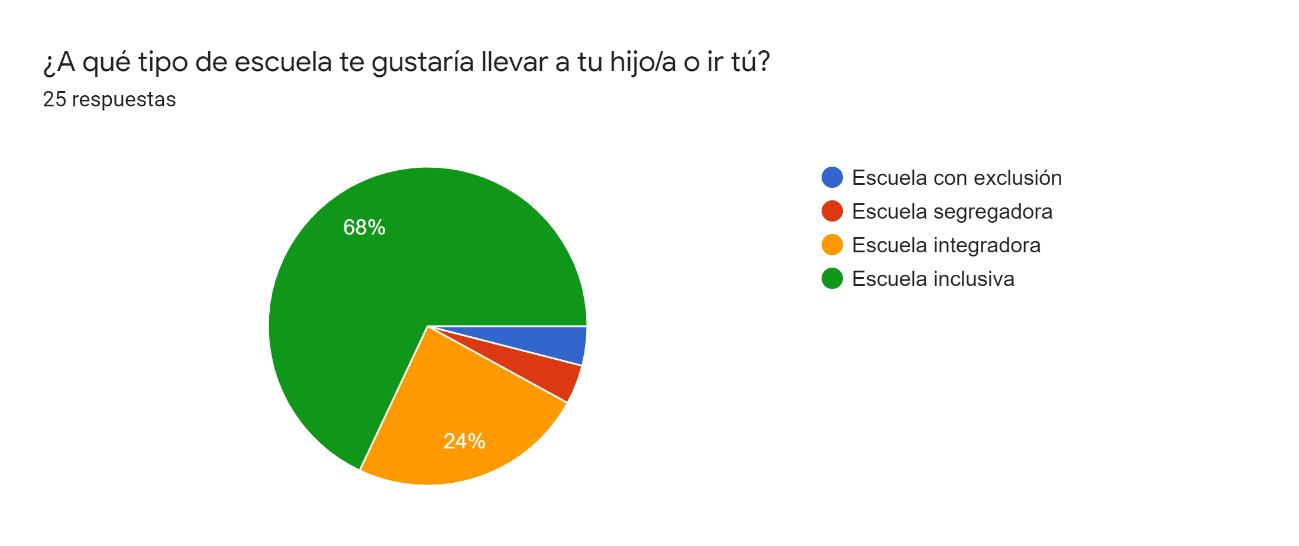 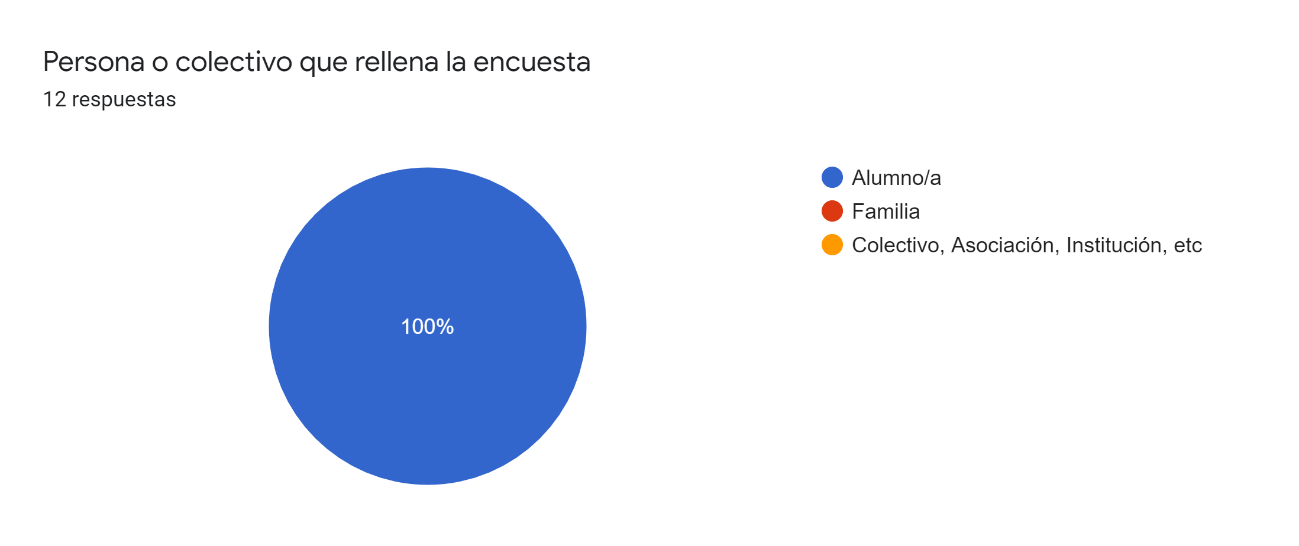 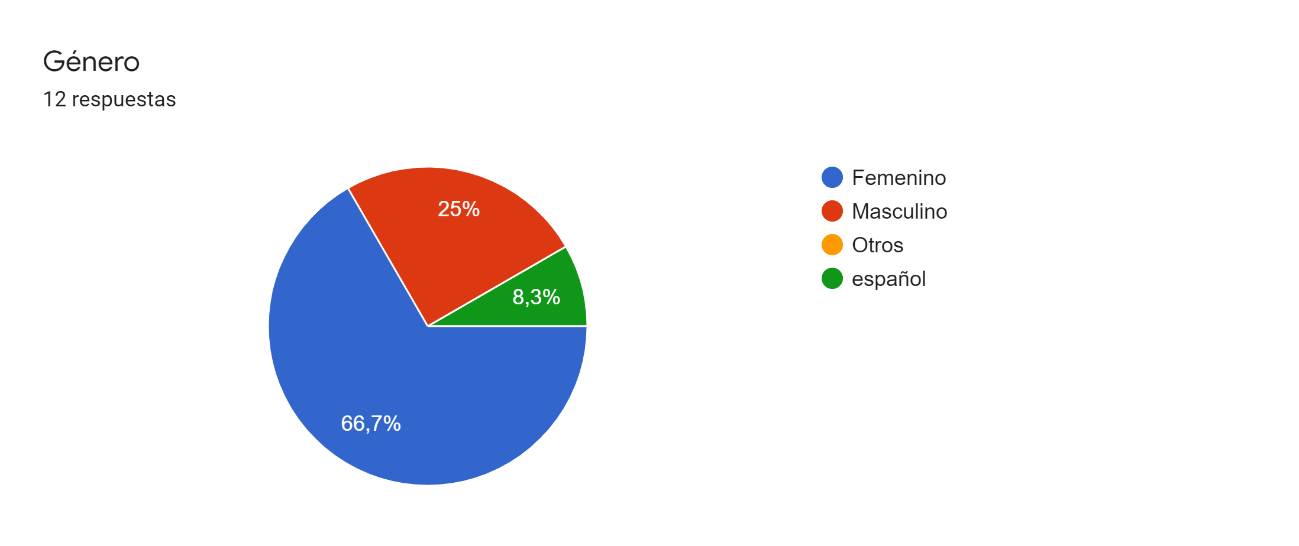 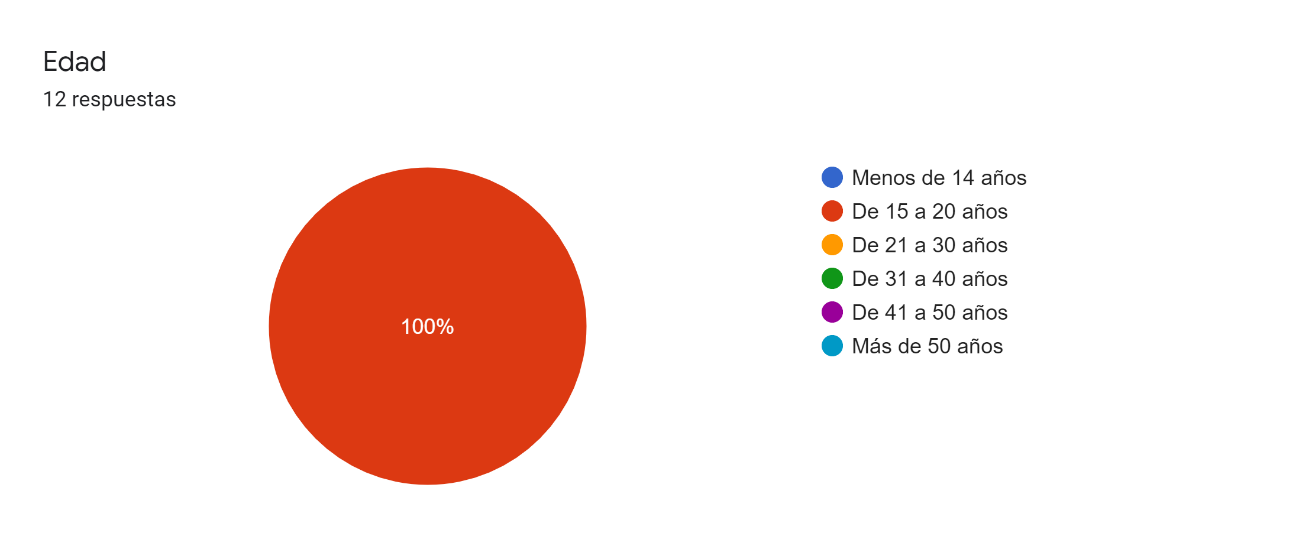 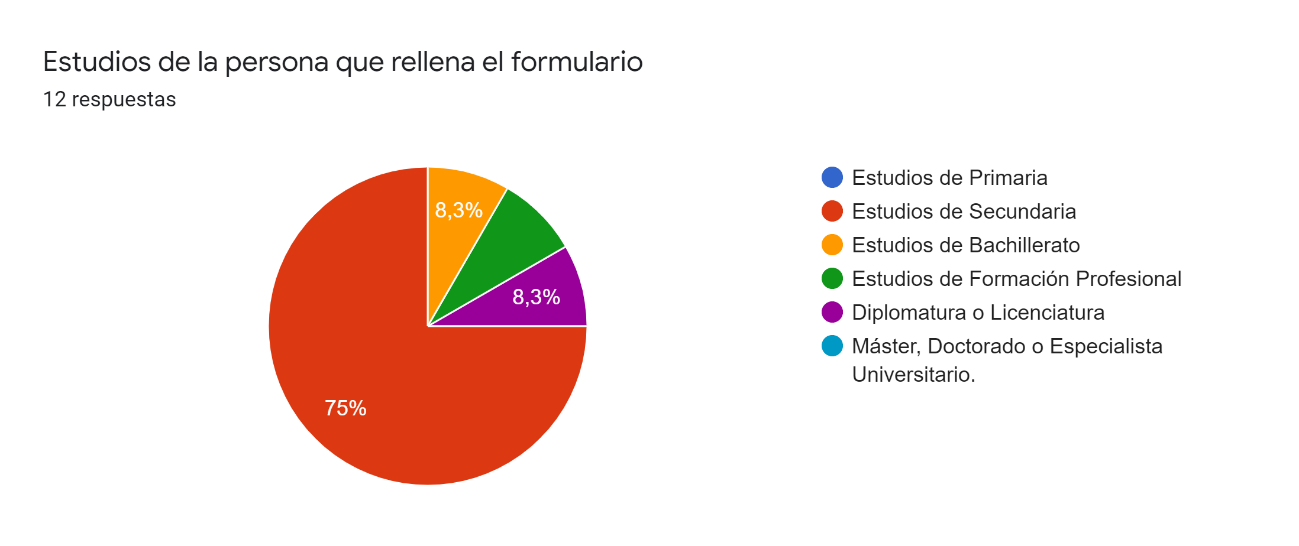 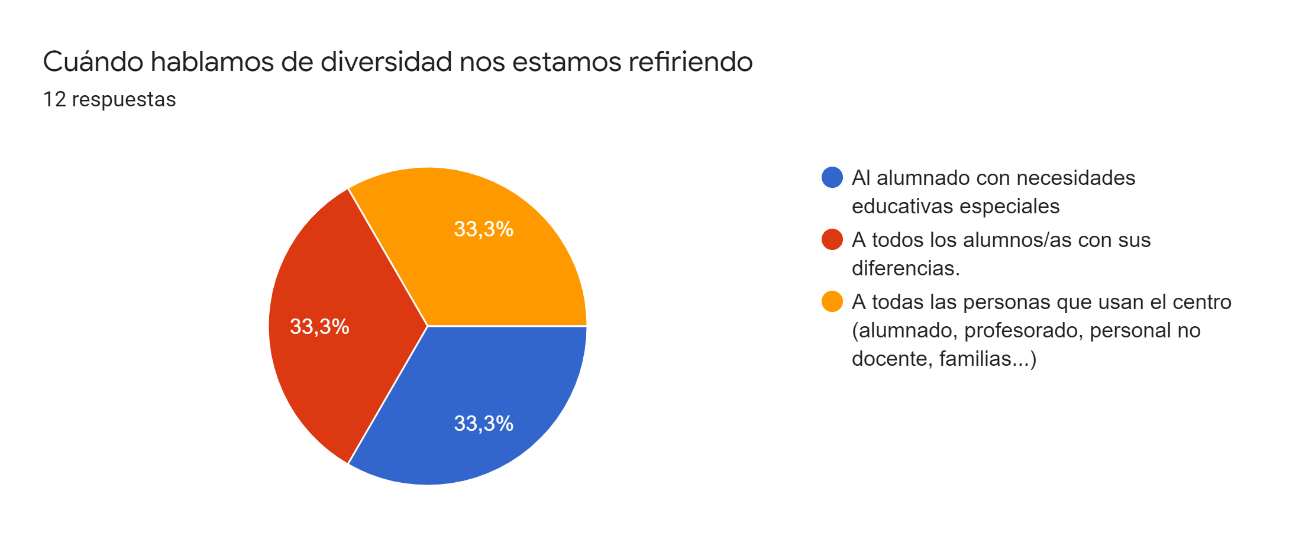 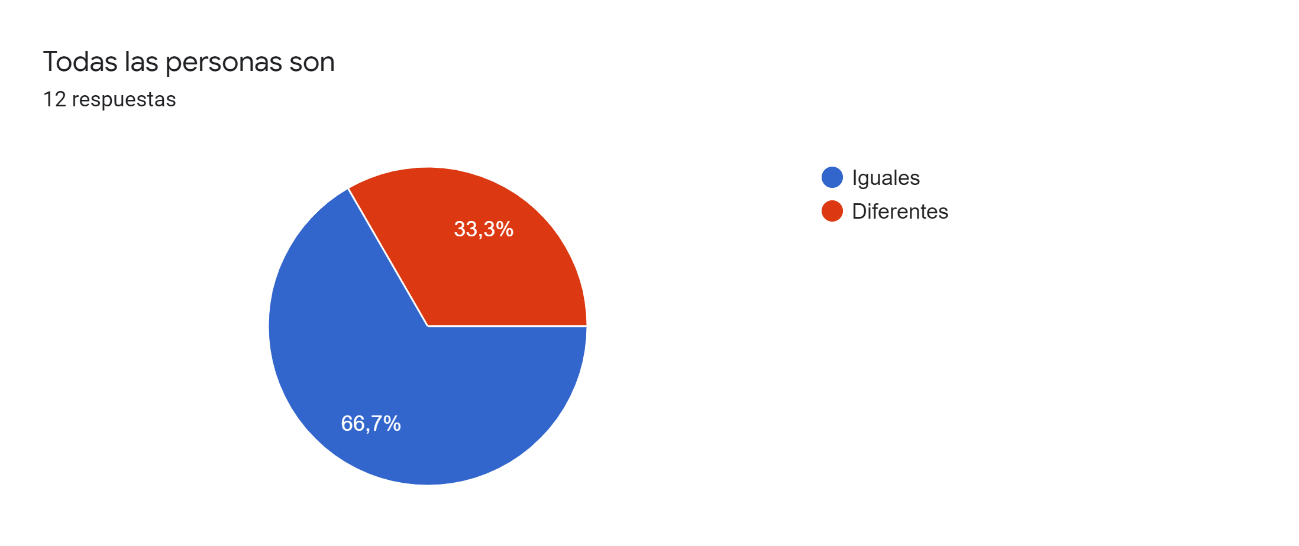 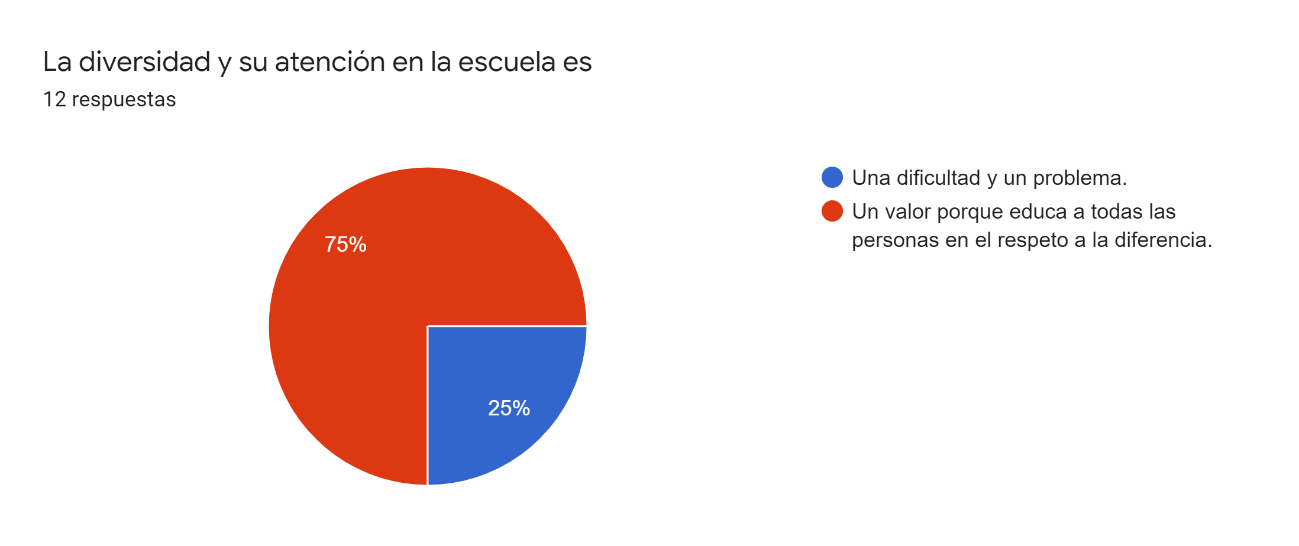 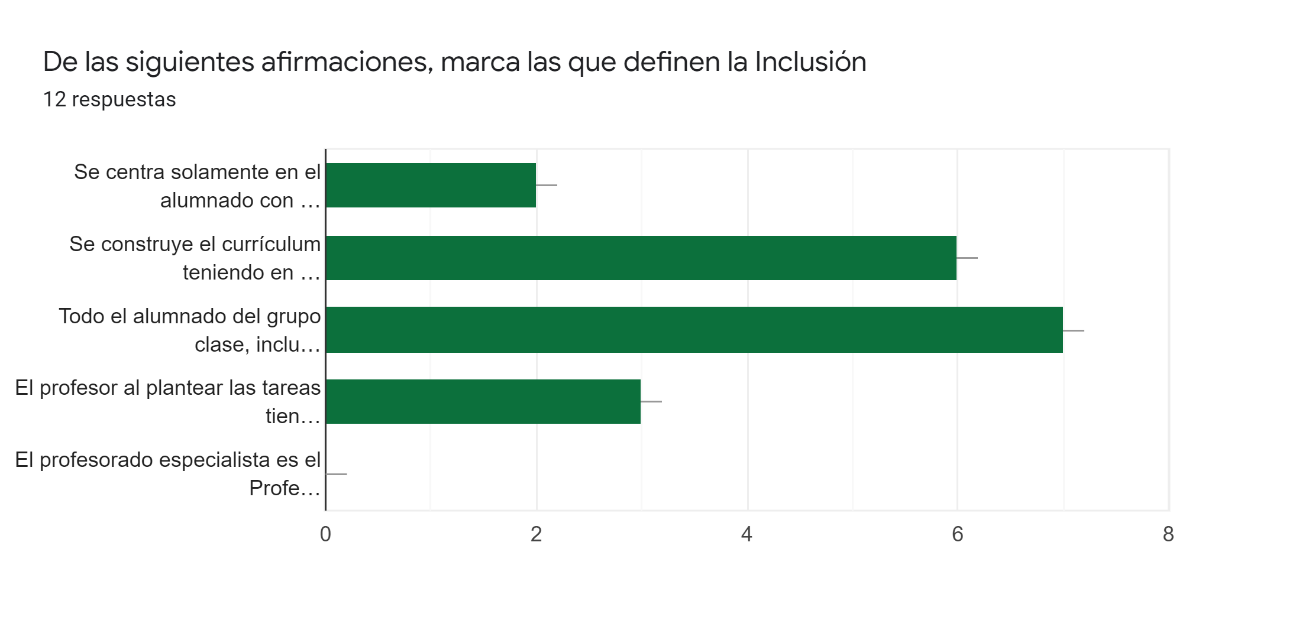 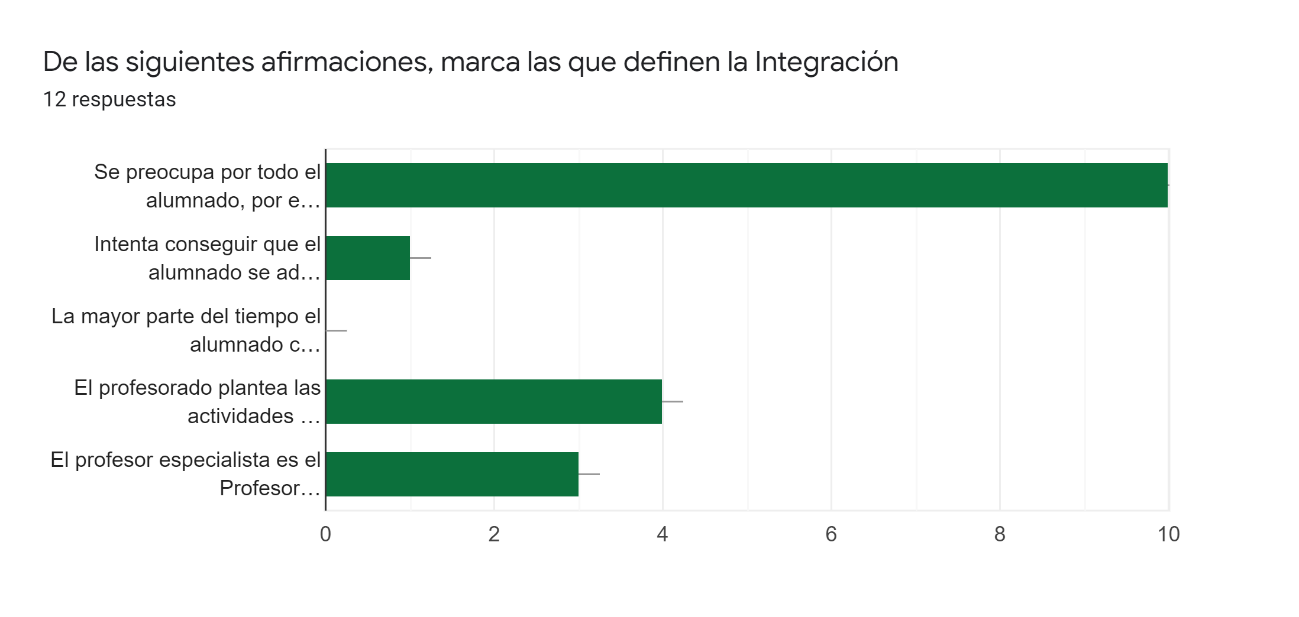 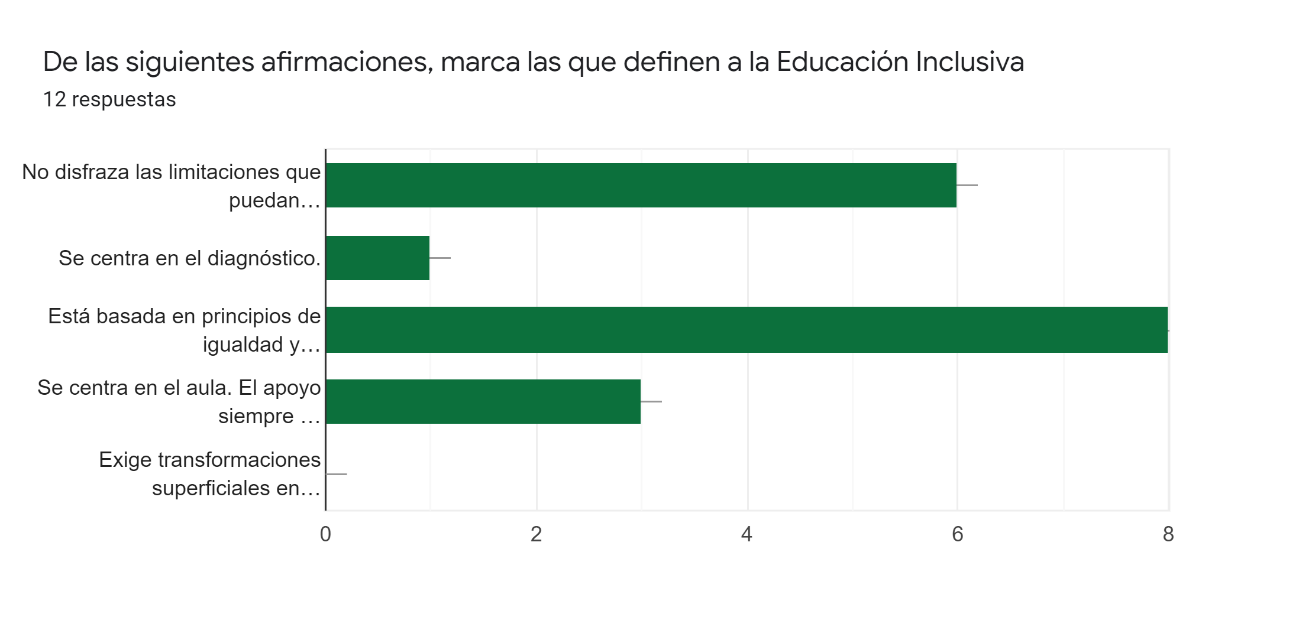 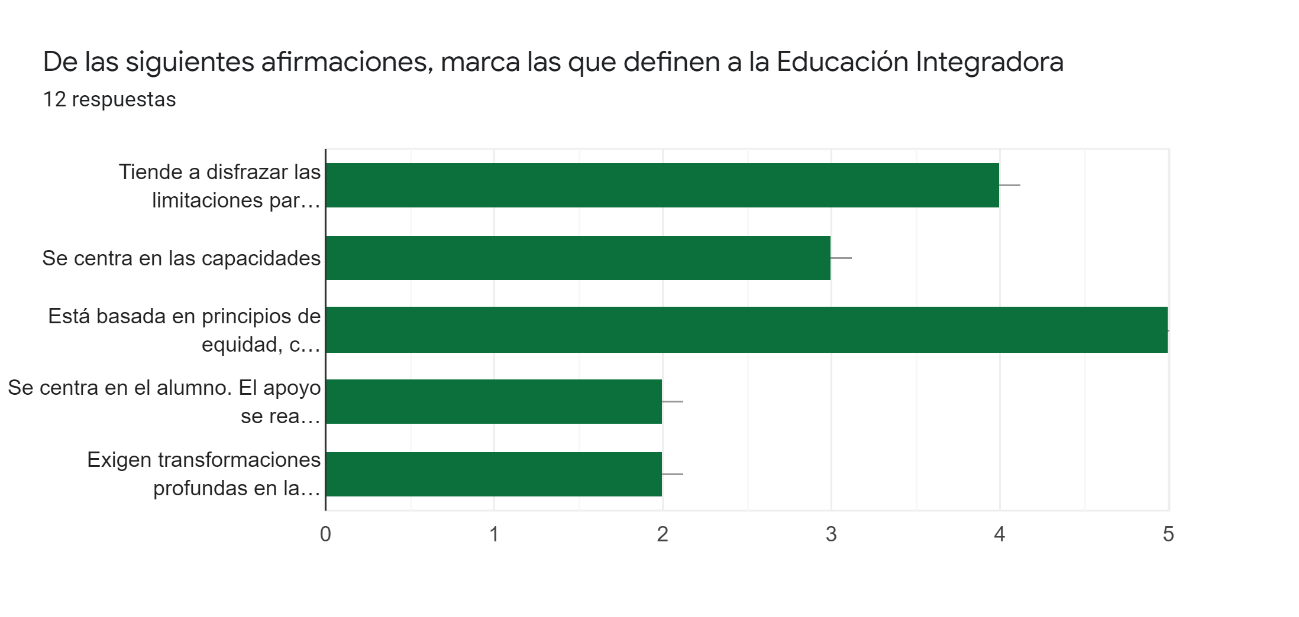 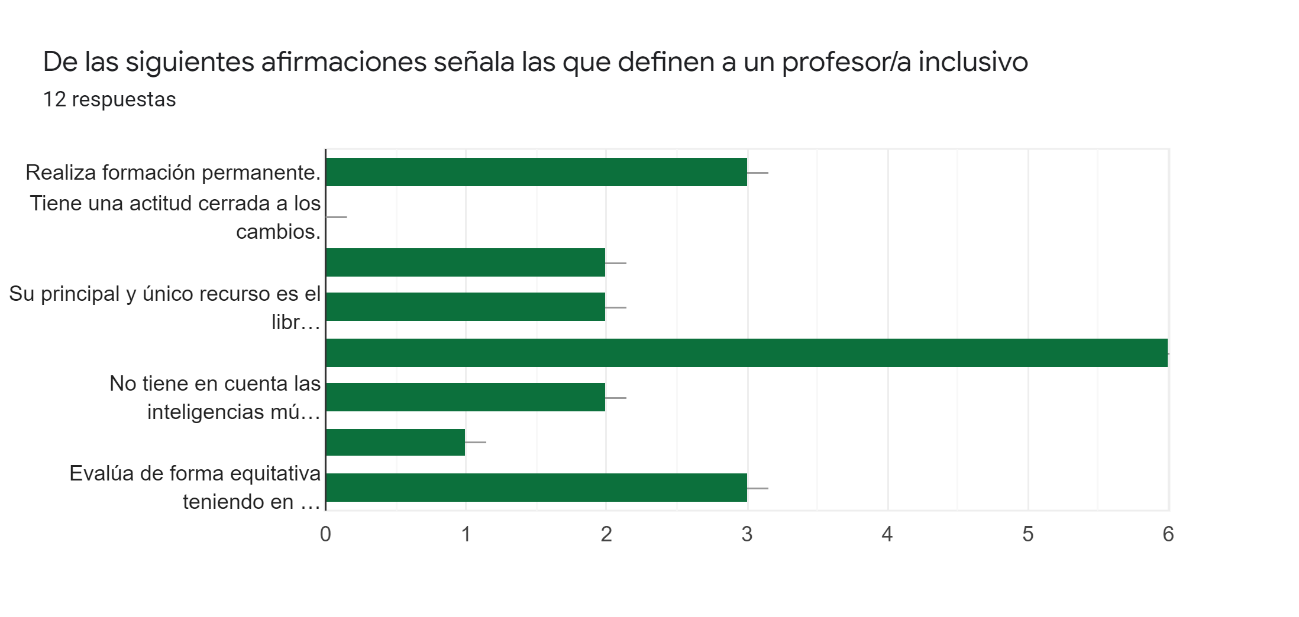 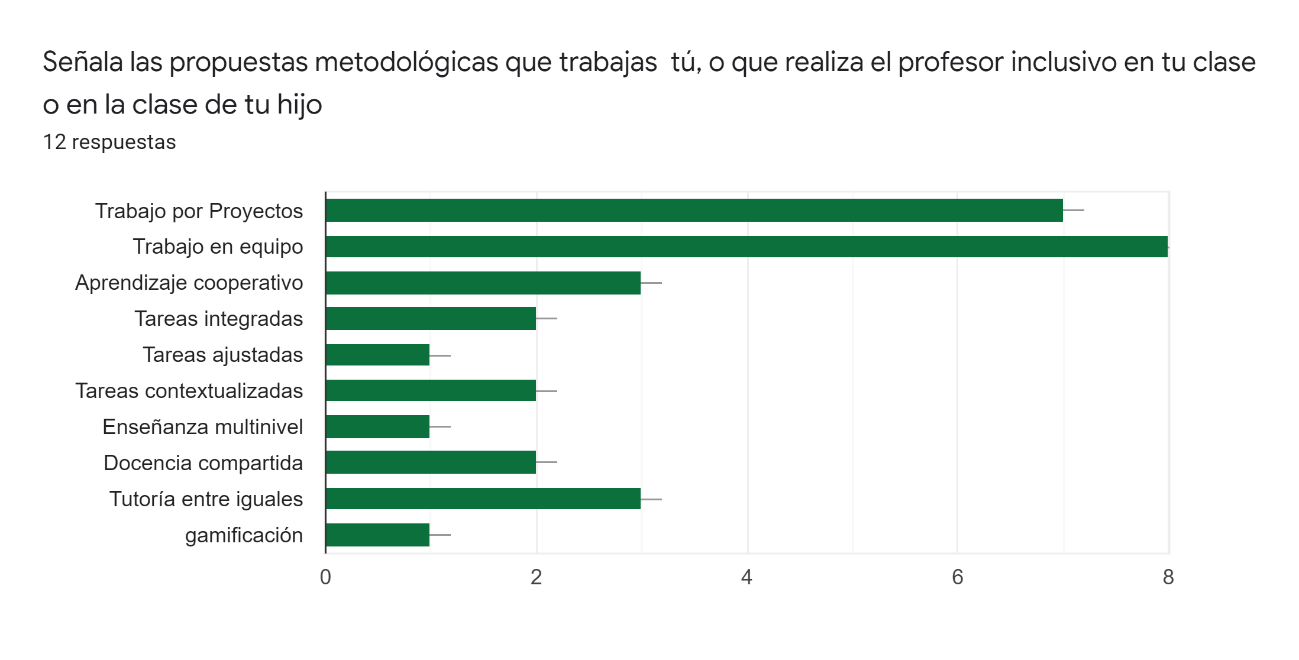 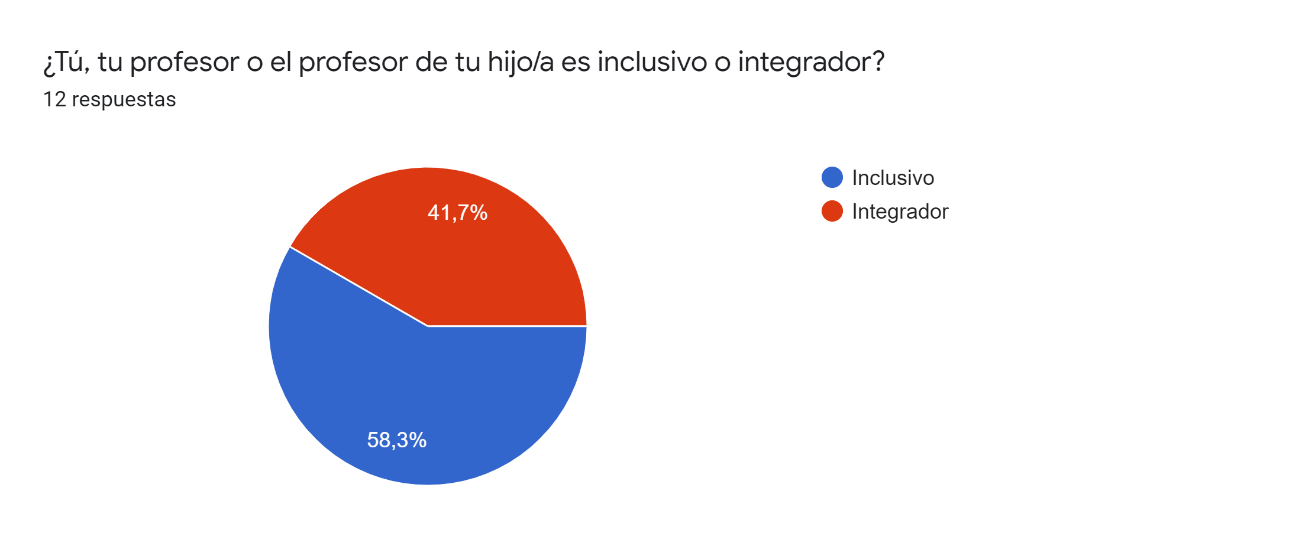 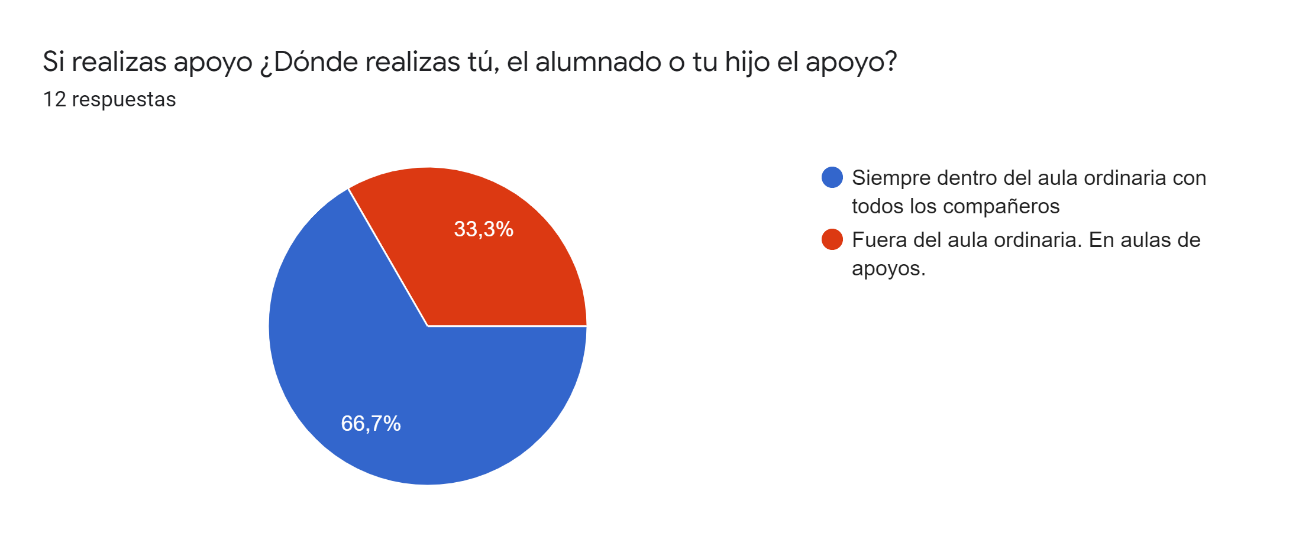 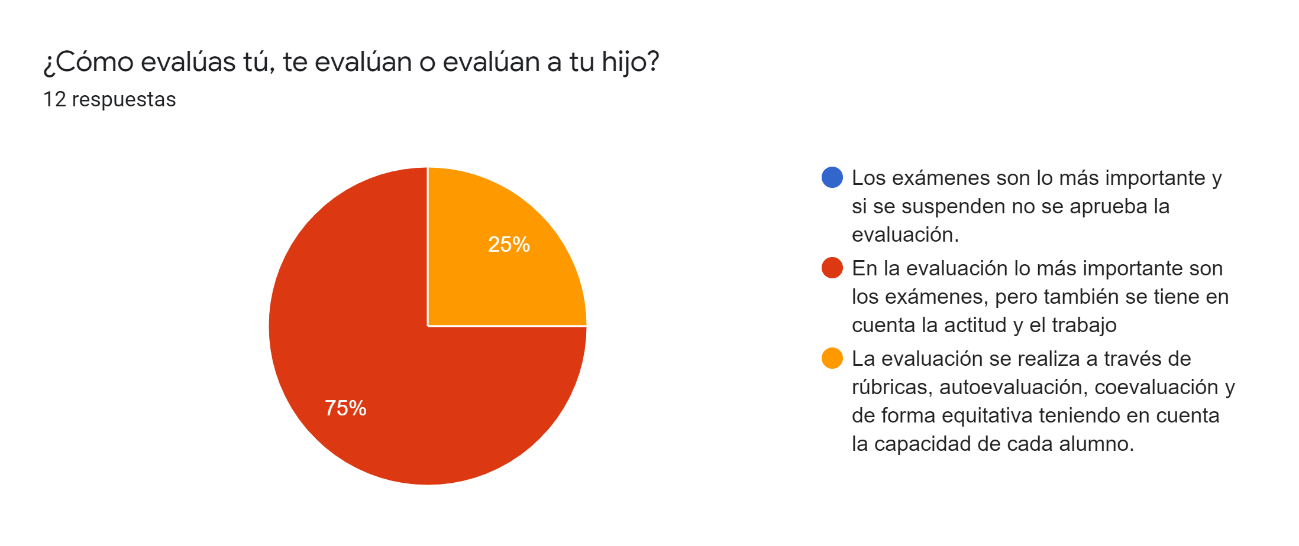 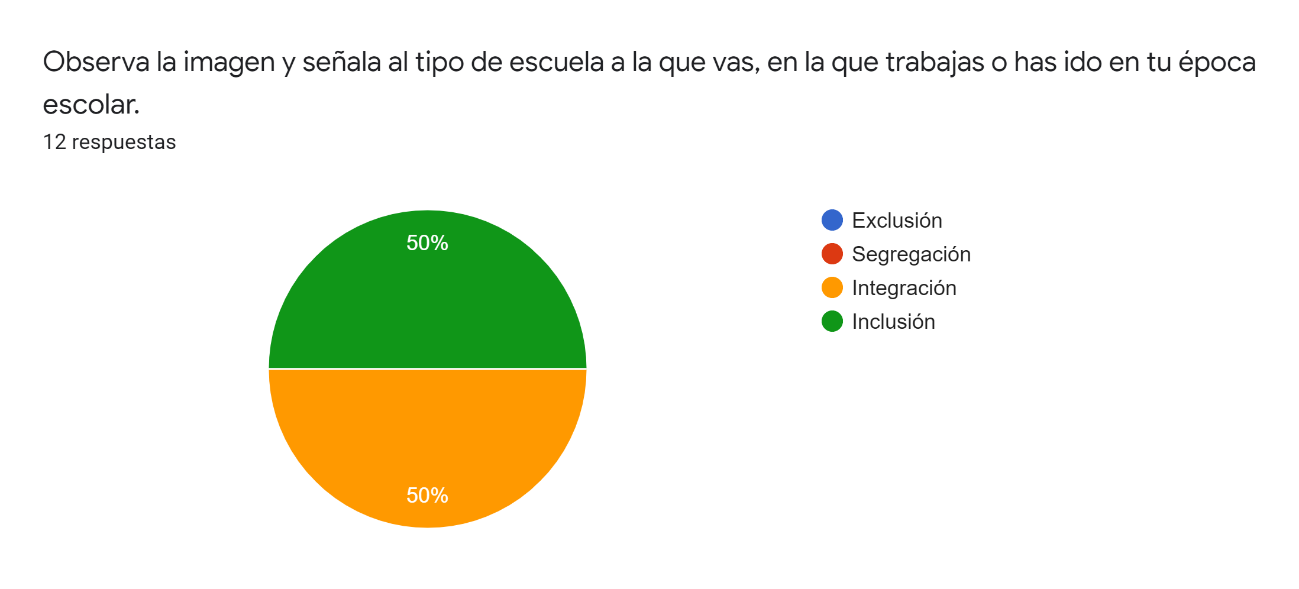 